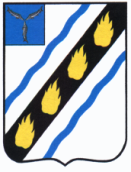 АДМИНИСТРАЦИЯСОВЕТСКОГО МУНИЦИПАЛЬНОГО РАЙОНАСАРАТОВСКОЙ ОБЛАСТИПОСТАНОВЛЕНИЕот  20.03.2023№135р.п.СтепноеО  внесении  изменений  в  постановлениеадминистрации  Советского  муниципальногорайона  от  18.10.2022  №  597Руководствуясь Уставом Советского муниципального района, администрация Советского муниципального района ПОСТАНОВЛЯЕТ:1. Внести изменения в приложение к постановлению администрации Советского муниципального района от 18.10.2022 № 597«Об утверждении муниципальной программы «Проведение мероприятий на территории Степновского муниципального образования в связи с памятными событиями, знаменательными и юбилейными датами», изложив приложение № 1 к муниципальной программе в новой редакции (прилагается).2. Настоящее постановление вступает в силу со дня его официального опубликования.Глава  Советскогомуниципального  района                                                                   С.В. ПименовИванова Е.В.5-37-711ПЕРЕЧЕНЬ МЕРОПРИЯТИЙ ПО РЕАЛИЗАЦИИ МУНИЦИПАЛЬНОЙ ПРОГРАММЫ «ПРОВЕДЕНИЕ МЕРОПРИЯТИЙ НА ТЕРРИТОРИИ СТЕПНОВСКОГО МУНИЦИПАЛЬНОГО ОБРАЗОВАНИЯ В СВЯЗИ С ПАМЯТНЫМИ СОБЫТИЯМИ, ЗНАМЕНАТЕЛЬНЫМИ И ЮБИЛЕЙНЫМИ ДАТАМИ»».Верно:Руководитель аппарата               Григорьева И.Е.Приложение к постановлению администрации Советскогомуниципального районаот20.03.2023№ 135«Приложение  № 1 к муниципальной программе «Проведение мероприятий  на территории Степновского муниципального образования в связи с памятными событиями, знаменательными и юбилейными датами на от 19.10.2018 № 595№п/пНаименованиемероприятияИсточник финансированияСроки исполненияОбъем и источник финансирования по годам  (тыс. рублей)Объем и источник финансирования по годам  (тыс. рублей)Объем и источник финансирования по годам  (тыс. рублей)Ответственные исполнителиОжидаемыйрезультат№п/пНаименованиемероприятияИсточник финансированияСроки исполнения2023 год2024 год2025 год12345679101.Основное мероприятиеОрганизация и проведение мероприятий на территории Степновского муниципального образования средства бюджетаСтепновского МОв течение года556,2200,0200,0отдел по молодежной политике, физкультуре и спорту и социальным вопросам администрации СМР;отдел делопроизводства, организационной и контрольно кадровой работы администрации СМРповышение имиджа МО1Мероприятие № 1Приобретение подарков для поощрения граждан, коллективов и организаций за многолетний добросовестный труд, активное участие в общественной жизни, значительный трудовой, творческий, материально-финансовый вклад в социально экономическое развитие Степновского муниципального образования и в связи с юбилейными датами, значимыми событиями, а также за активное участие в различных конкурсахсредства бюджетаСтепновского МОв течение года15,020,025,0отдел по молодежной политике, физкультуре и спорту и социальным вопросам администрации СМР;отдел делопроизводства, организационной и контрольно кадровой работы администрации СМРпризнание заслуг граждан обществом на местном уровне, повышение имиджа МО2Мероприятие № 2Приобретение и заказ логотипных открыток, бланков почетных грамот и благодарственных писем, конвертов, иной полиграфической продукции, связанной с жизнедеятельностью Степновского муниципального образования и юбилейными датамисредства бюджетаСтепновского МОв течение года10,015,020,0отдел по молодежной политике, физкультуре и спорту и социальным вопросам администрации СМР1234567893Мероприятие № 3Приобретение  цветов для поощрения и возложения, рамок для почетных грамот и благодарственных писемсредства бюджетаСтепновского МОв течение года15,020,025,0отдел делопроизводства, организационной и контрольно кадровой работыадминистрации СМР;отдел по молодежной политике, физкультуре и спорту и социальным вопросам администрации СМРповышение уровня организации и проведениясоциально значимыхмероприятий4Мероприятие № 4Организация общенародных праздников и профессиональных праздниковсредства бюджетаСтепновского МОв течение года5,010,015,0отдел по молодежной политике, физкультуре и спорту и социальным вопросам администрации СМРповышение ответственности и материальной заинтересованности в результатах работы и общественной жизни, расширение участия населения в жизни МО5Мероприятие № 5Организация и проведение мероприятий  по занесению кандидатур  на СтепновскуюДоску почетасредства бюджетаСтепновского МОмарт, июнь, июль                             40,045,050,0отдел по молодежной политике, физкультуре и спорту и социальным вопросам администрации СМРповышение ответственности и материальной заинтересованности в результатах работы и общественной жизни МО 6Мероприятие № 6Проведение ремонтных работ мемориального комплекса «Аллея Героев». Проведение работ по занесению данных об участниках ВОВ, умерших в послевоенное время, на плитах памяти в парке имени Г.С. Лузянина, проведение работ по строительному контролюсредства бюджетаСтепновского МОв течение года356,20,00,0отдел по молодежной политике, физкультуре и спорту и социальным вопросам администрации СМРповышение ответственности и материальной заинтересованности в результатах работы и общественной жизни МО7Мероприятие № 7Установка информационных стендов, информационных табличексредства бюджетаСтепновского МОв течение года115,090,065,0отдел по молодежной политике, физкультуре и спорту и социальным вопросам администрации СМРповышение ответственности и материальной заинтересованности в результатах работы и общественной жизни МОИТОГО:556,2200,0200,0ВСЕГО ЗА 4 ГОДА ПО ПРОГРАММЕ:956,2956,2956,2